РЕШЕНИЕО даче согласия администрации  МО «Шовгеновский район» на принятие от   МО «Хатажукайское сельское поселение» затрат произведенных на строительство водопроводных узлов и наружных водопроводных сетей 	Рассмотрев обращение главы администрации МО «Хатажукайское сельское поселение» и материалы, представленные  администрацией МО «Шовгеновский район»,  Совет народных депутатов МО «Шовгеновский район»,  РЕШИЛ: 	Дать согласие  администрации МО «Шовгеновский район» на принятие от МО «Хатажукайское сельское поселение»    затрат произведенных на строительство  водопроводного узла и наружных водопроводных сетей в а. Хатажукай в размере 21125833,00 (двадцать один миллион сто двадцать пять тысяч восемьсот тридцать три)  рубля.Глава МО «Шовгеновский район»				                      А.Д. Меретукова. Хакуринохабль«__»______ 2015 г.№ ___РЕСПУБЛИКА АДЫГЕЯСовет народных депутатов     муниципального образования«Шовгеновский район»385440, а. Хакуринохабль, ул. Шовгенова, 9АДЫГЭ РЕСПУБЛИКМуниципальнэ образованиеу«Шэуджэн район»янароднэ депутатхэм я Совет385440, къ.  Хьакурынэхьабл,ур. Шэуджэным ыцI, 9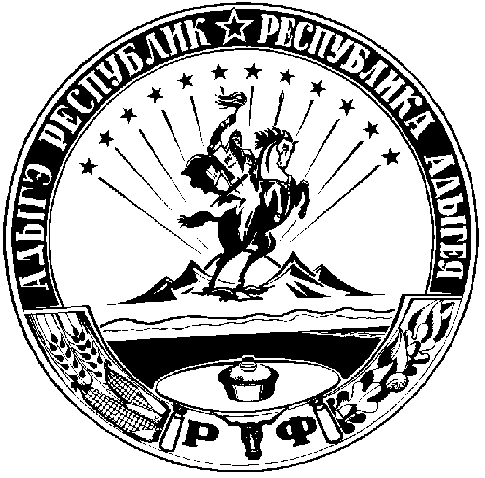 